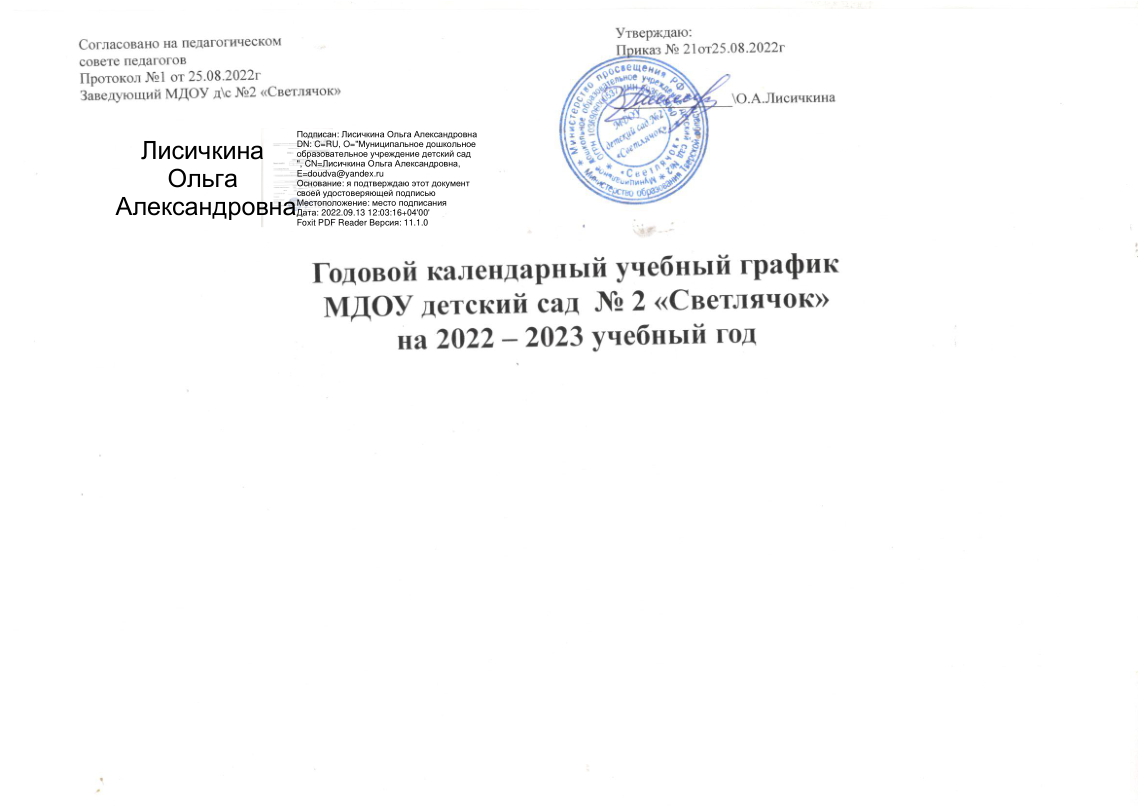 Пояснительная записка Годовой календарный учебный график – является локальным нормативным документом, регламентирующим общие требования к организации образовательного процесса в учебном году в муниципальном дошкольном образовательном учреждении детский сад № 2 «Светлячок» разработанным в соответствии с «Федеральными государственными образовательными стандартами дошкольного образования»,  утвержденными приказом Министерства образования и науки Российской Федерации № 1155 от 17.10.2013 г, в соответствии с пунктом 6 части 1 статьи 6 Федерального закона от 29.12.2012 г. № 273-ФЗ «Об образовании в Российской Федерации», а также нормативными документами:- СП 2.4.3648 ;-  Постановление Главного государственного санитарного враа РФ от 28.09.2020г №28 об утверждении санитарных правил СП 2.4.3648-20 «санитарно-эпидемиологические требования к организациям воспитания и обучения , отдыха и оздоровления детей и молодежи»;- Типовым положением о дошкольном образовательном учреждении, утвержденным приказом Министерства образования и науки РФ от 27 октября 2011 года № 2562 (пункты 10,13,19,20,21,29,30,31,44); - Письмом Министерства образования Российской Федерации от 14.03.2000 №65/23-16 «О гигиенических требованиях и максимальной нагрузке на детей дошкольного возраста в организованных формах обучения».- Уставом ДОУ. В 2020-2021 учебном году МДОУ детский сад №2 «Светлячок»  реализует общеобразовательную программу разработанную на основе   программы Радуга» под редакцией Т.Н.Дороновой.Годовой календарный учебный график учитывает в полном объеме возрастные ,психофизические особенности воспитанников и отвечает требованиям охраны их жизни и здоровья.Особенности регламентации приоритетных направлений:   В своем развитии учреждение ориентируется на следующие приоритетные ценности:  - охрана жизни, укрепление физического и психологического развития детей;- обучение, воспитание и развитие  каждого воспитанника с учетом его индивидуальных (возрастных, физиологических, психологических, интеллектуальных и др.) особенностей, образовательных потребностей и возможностей путем создания в ДОУ максимально благоприятных условий для умственного, нравственного, эмоционального и физического развития каждого ребенка.- воспитание у детей гражданственности, уважения к правам и свободам человека.  - формирование самосознания дошкольников;- взаимодействие с семьями детей для обеспечения полноценного развития личности ребенка;  - преемственность обучения;  - психологический комфорт для всех участников образовательного процесса;  - доверие и уважение друг к другу воспитанников, педагогов, родителей.Достижение поставленных целей лежит в основе определения основных направлений и мероприятий по реализации программы развития, сориентированной на личность ребенка  и создание в детском саду условий для развития его способностей, на свободное сотрудничество воспитанников, родителей и педагогов.Годовой календарный учебный график обсуждается и принимается Педагогическим советом и утверждается приказом заведующего  ДОУ до начала учебного года. Все изменения, вносимые ДОУ в годовой календарный учебный график, утверждаются приказом заведующего образовательного учреждения и доводятся до всех участников образовательного процесса.1. Продолжительность учебного года  в  МДОУ детский сад № 2 «Светлячок»Начало учебного года– 01 сентября 2022годаКаникулярный период с 23.01.по 27.01.2023гОкончание учебного года– 31 мая 2023годаПродолжительность учебной недели – 5 дней (понедельник – пятница)Продолжительность учебного года – 36 недель.Летний оздоровительный период – 01.06.2023г – 31.08.2023 г;Режим работы ДОУ – 7.30 – 19.30В летний оздоровительный период проводится образовательная деятельность только художественно – эстетического и физкультурно-оздоровительного направлений (музыкальные, спортивные). 2. Регламентирование образовательного процесса на неделю:- продолжительность учебной недели - пять дней;- общее количество занятий в неделю в группах:от 1,5 года до 2 лет- 10 занятий (продолжительность – 5  мин.)от 2 лет до 3 лет- 10 занятий (продолжительность – 10 мин.)от 3 лет до 4 лет- 10 занятий (продолжительность – 15 мин.)от 4 лет до 5 лет- 10 занятий (продолжительность – 20 мин.)от 5 лет до 6 лет- 13 занятий (продолжительность – 25 мин.)от 6 лет до 7 лет- 14 занятий (продолжительность – 30 мин.)Перерыв между занятиями – 10 минут.Приложение №1Реализация непосредственно образовательной деятельности (НОД).Реализация дополнительного образования                                                                                                                                                                                                                                          Приложение №2Комплексно - тематическое планирование на год по возрастным группам2 младшая группа (3-4г)средняя группа (4-5л)старшая группа(5-6 лет) подготовительная группа (6-8лет)                                                                                                                                              Приложение №3Праздничные мероприятия и развлечения3.Сроки проведения мониторинга достижений детьми планируемых результатов освоения основной общеобразовательной программы дошкольного образования (без отрыва образовательной деятельности)с 01.09.2022г. по 30.09.2022 г.с 10.05.2023 г. по 27.05.2023г.Периодичность проведения родительскихсобраний1 собрание – сентябрь-октябрь2 собрание – январь-февраль3 собрание – апрель - майПраздничные(выходные) дни1- 9 января - Новогодние каникулы;7 января -Рождество Христово;23 февраля – День защитника Отечества;8 марта – Международный женский день;1 мая – Праздник Весны и Труда;9 мая – День Победы;12 июня – День России;4 ноября – День народного единства Базовый вид деятельности Базовый вид деятельностиПервая младшая группаПервая младшая группаПервая младшая группаВторая младшая группаВторая младшая группаВторая младшая группаВторая младшая группаСредняя группаСредняя группаСредняя группаСтаршая группаСтаршая группаСтаршая группаПодготовительная группаПодготовительная группаПодготовительная группаПодготовительная группаПодготовительная группаПодготовительная группа Базовый вид деятельности Базовый вид деятельностиПервая младшая группаПервая младшая группаПервая младшая группаВторая младшая группаВторая младшая группаВторая младшая группаВторая младшая группаСредняя группаСредняя группаСредняя группаСтаршая группаСтаршая группаСтаршая группаПервая половина годаПервая половина годаВторая половина годаВторая половина годаВторая половина годаВторая половина года Базовый вид деятельности Базовый вид деятельностиКоличество занятий на неделюКоличество занятий на уч.годВремя занятияКол.зан в нед.Количество занятий на уч.годКоличество занятий на уч.годвремяКоличество занятий на неделюКоличество занятий на уч.годвремяКоличество занятий на неделюКоличество занятий на уч.годвремяКоличество занятий на неделюКоличество занятий на уч.годвремяКоличество занятий на неделюКоличество занятий на уч.годвремяПознавательное развитиеПознавательная деятельность13410мин1323215 мин13220 мин13025 мин11330 мин1 1330 минПознавательное развитиеФЭМП1262615 мин13220 мин13025мин22660 мин22660 минПознавательное развитиеСенсорное воспитание13410 минПознавательное развитиеСоциально-коммуникативноеОБЖ1 3220 мин13025 мин1 1330мин1 1430 минРечевое развитиеРазвитие речи13410 мин1323215 мин1 3220 мин13225 мин21460 минРечевое развитиеЗнакомство с буквами13025 минРечевое развитиеОбучение грамоте33090минРечевое развитиеПриобщение к художественной литературе21460минХудожественно –эстетическое развитиеизодеятельность26820мин2646430мин2 6040мин26050 мин23260 мин23260 минХудожественно –эстетическое развитиеКонструирование и ручной труд1323215 мин13220 мин1 30мин25 мин11630 мин1                                                          1630 минХудожественно –эстетическое развитиеМузыкальное воспитание26620 мин2666630 мин26640 мин26650 мин23360 мин23360 минХудожественно –эстетическое развитиеФизическое развитиеФизкультурное39930 мин3999945мин39960 мин39975 мин35090мин34990минИтого в неделю1011121314-1514-1514-1514-1514-1514-15Базовый вид деятельностиБазовый вид деятельностиГруппа раннего возрастаГруппа раннего возрастаГруппа раннего возрастаГруппа раннего возрастаГруппа раннего возрастаГруппа раннего возрастаГруппа раннего возрастаГруппа раннего возрастаГруппа раннего возрастаГруппа раннего возрастаГруппа раннего возрастаГруппа раннего возрастаГруппа раннего возрастаГруппа раннего возрастаГруппа раннего возрастаГруппа раннего возрастаГруппа раннего возрастаГруппа раннего возрастаГруппа раннего возрастаБазовый вид деятельностиБазовый вид деятельностиГруппа раннего возрастаГруппа раннего возрастаГруппа раннего возрастаГруппа раннего возрастаГруппа раннего возрастаГруппа раннего возрастаГруппа раннего возрастаГруппа раннего возрастаГруппа раннего возрастаГруппа раннего возрастаГруппа раннего возрастаГруппа раннего возрастаГруппа раннего возрастаГруппа раннего возрастаГруппа раннего возрастаГруппа раннего возрастаГруппа раннего возрастаГруппа раннего возрастаГруппа раннего возрастаБазовый вид деятельностиБазовый вид деятельностиКоличество занятий на неделюКоличество занятий на неделюКоличество занятий на неделюКоличество занятий на неделюКоличество занятий на неделюКоличество занятий на уч.годКоличество занятий на уч.годКоличество занятий на уч.годКоличество занятий на уч.годКоличество занятий на уч.годКоличество занятий на уч.годКоличество занятий на уч.годВремя занятияВремя занятияВремя занятияВремя занятияВремя занятияВремя занятияВремя занятияРасширение ориентировки в окружающем и развитие речи22222343434343434345мин5мин5мин5мин5мин5мин5минИгры –занятия с дидактическим материалом22222343434343434345мин5мин5мин5мин5мин5мин5минИгры –занятия со строи тельным материалом22222343434343434345мин5мин5мин5мин5мин5мин5минМузыкальное развитие22222343434343434345 мин5 мин5 мин5 мин5 мин5 мин5 минРазвитие движений22222343434343434345 мин5 мин5 мин5 мин5 мин5 мин5 минОбразовательная областьНазвание услугипрограммаВозрастная группаХудожественно-эстетическое направлениеТанцевальная группа «Танцующие светлячки»Приобщение детей  к разным видам  танцевального искусстваСредняя группаХудожественно-эстетическое направлениеТанцевальная группа «Танцующие светлячки»Приобщение детей  к разным видам  танцевального искусстваСтаршая группа Художественно-эстетическое направлениеТанцевальная группа «Танцующие светлячки»Приобщение детей  к разным видам  танцевального искусстваПодготовительная группаПознавательное развитие«Юные следопыты»Развитие познавательской способности, формирование умений и навыков самостоятельного проведения  исследовательской и опытно –эксперементальной работыСтаршая  группаПознавательное развитиеСредняя группаПознавательное развитиеВторая младшая группаВторая младшая группаСредний возрастСредний возрастСтаршая группаСтаршая группаПодготовительная группаПодготовительная группаКоличество занятий в неделювремяКоличество занятий в неделювремяКоличество занятий в неделювремяКоличество занятий в неделювремя2По 15 мин(30 мин)2По 20 мин (40 мин)22по 25 мин (50 мин2По 30 мин (60 мин)месяцнеделя Тематизм  по МДОУ согласно программе «Радуга» из годового планирования(подтема по программе 2-ой мл.группы)Сентябрь1 неделяДиагностика, тестирование, вхождение в воспитательный процесс Сентябрь2 неделяДиагностика, тестирование, вхождение в воспитательный процесс Сентябрь3 неделя« Моя семья», «Наша группа»( « Как я провел лето»)Сентябрь4неделя«Наша группа»(«Знакомство с группой»)Октябрь1 неделя«Мир природы»	( «Рыбы»)Октябрь2 неделя«Мир природы»( «Аквариум» )Октябрь3 неделя«Мир природы»(« Кто- кто в водяном домике живет»)Октябрь4неделяОсень - обобщение знаний	(«Подарки осени»)Ноябрь1 неделя«Мир людей вокруг нас»(«Экскурсия в прачечную»)Ноябрь2 неделя«Предметы вокруг нас»(«Одежда»)Ноябрь3 неделя«Новая игрушка»( «Ослик Иа  и обезьянка Оля»)Ноябрь4неделя«Подарки осени»(«Шишки»)Декабрь1 неделя«Мир природы» («Птицы зимой»)Декабрь2 неделя«Мир природы»(«Изготовление кормушек», « Изготовление игрушек»)Декабрь3 неделя«Мир природы»(«Изготовление кормушек», « Изготовление игрушек»)Декабрь4неделя«Новый год»(« Утренник »)Январь1 неделя«Мир людей вокруг»(« Экскурсия в методический кабинет (книги)»)Январь2 неделя«Предметы вокруг нас»( «Посуда»)Январь3 неделя«Предметы вокруг нас»( «Посуда»)Январь4неделяКаникулы в детском садуФевраль1 неделя«Предметы вокруг нас»(«Мебель», «Обувь»)Февраль2 неделя«Предметы вокруг нас»(«Мебель», «Обувь»)Февраль3 неделяПраздник « День защитника Отечества» (« Я и мой папа» )Февраль4неделяЗима (обобщение знаний)(« Подарки зимы»)Март1 неделяМеждународный женский день- 8 марта( « Мамин праздник»)Март2 неделя«Мир людей вокруг»(«Профессии д/сада»)Март3 неделя«Предметы вокруг нас»( «Инструменты», « Помощники шитья»)Март4неделя«Предметы вокруг нас»( «Инструменты», « Помощники шитья»)Апрель1 неделя«Предметы вокруг гас»(«Одежда») Апрель2 неделя«Мир природы»( «Помоги зеленым друзьям», «Пересадка комнатных растений», «Зеленый детский сад»)Апрель3 неделя«Мир природы»( «Помоги зеленым друзьям», «Пересадка комнатных растений», «Зеленый детский сад»)Апрель4неделя«Мир природы»( «Помоги зеленым друзьям», «Пересадка комнатных растений», «Зеленый детский сад»)Май1 неделяПраздник День победы(«Дружные ребята»)Май2 неделя«Мир людей вокруг»( «Вот какие мы большие», «Занятия людей летом»)Май3 неделяВесна- обобщение(«Подарки весны»)Май4неделяИтоговая диагностикамесяцнеделя Тематизм  по МДОУ согласно программе «Радуга» из годового планирования(подтема по программе  средней группы)Сентябрь1 неделяДиагностика, тестирование, вхождение в воспитательный процесс Сентябрь2 неделяДиагностика, тестирование, вхождение в воспитательный процесс Сентябрь3 неделя« Моя семья», «Наша группа»	     («Знакомство с группой »)продолжение диагностикиСентябрь4неделя«Мир природы» «Я сам»(«Лес», «Дом сороки – белобоки в лесу», «Осенний букет»,«Что мы умеем и любим рисовать?! Что мы умеем и любим лепить?! »)                                      продолжение диагностикиОктябрь1 неделя«Мир людей вокруг»(«Встреча с интересными людьми»)Октябрь2 неделя« Моя семья», « Мои друзья», «Наша группа»(« Понятие моя семья» )Октябрь3 неделя«Мир природы»(« Животные нашего края», «Летний лес», «Рисование  гуашью забора вокруг заячьего домика, травы и цветов, которые растут у забора зайчат», «Лепка любимых фруктов зайчат»).Октябрь4неделяОсень - обобщение знаний«Волшебный мир сказки» проведение  развлечений и осенних праздниковНоябрь1 неделя«Мир людей вокруг нас»(«Знакомство с профессией повара», «Мои заботливые помощники»)Ноябрь2 неделя«Мир природы»(«Праздник «Осень»», «Зайчики выращивают лимонные деревья»)Ноябрь3 неделя «Волшебный мир сказки»(«Домик для листовичков», «Кукольный дом» ,«Транспорт») Ноябрь4неделя «Волшебный мир сказки»(«Домик для листовичков», «Кукольный дом» ,«Транспорт») Декабрь1 неделя«Мир людей вокруг»(«Праздники в нашей жизни»)Декабрь2 неделя«Мир природы»(« Лед», « Кто как к зиме приготовился»)Декабрь3 неделя«Волшебный мир сказки»( «Готовимся к новогоднему маскараду»)«Число и цифра 3. Треугольник»Декабрь4неделя«Новый год»« Моя семья», « Мои друзья», «Наша группа»(Изготовление игрушек)Январь1 неделя«Мир людей вокруг»(«Знакомство с профессией врача», «Игрушки забавы»)Январь2 неделя«Мир природы»( «Птицы зимой»)Январь3 неделя«Волшебный мир сказки»(«Зима- волшебница (снеговики и снежные бабы)»)Январь4неделяКаникулы в детском садуФевраль1 неделя«Мир людей вокруг»(«Самые любимые (члены семьи)»)Февраль2 неделя«Мир природы»(«Праздник «Зима», «Число 4. Части суток. Стороны света.Цифра 5»)Февраль3 неделяПраздник « День защитника Отечества»с участием родителейПраздник смелых людей.Февраль4неделяЗима (обобщение знаний)« Моя семья», « Мои друзья», «Наша группа»(«Портрет моей мамы», «Поздравительные открытки», «Фоторамки», «Брелок для ключей», «Кулоны, бусы подвески,  браслеты»Март1 неделяМеждународный женский день- 8 марта Март2 неделя«Мир людей вокруг»(«Домашний труд»)Март3 неделя«Мир природы»( «Как снеговик правду о весне искал», « Посадка семян»).Март4неделя«Мир природы»( «Как снеговик правду о весне искал», « Посадка семян»).Апрель1 неделя«Мир людей вокруг»(«Моя улица», «Стекло») Апрель2 неделя«Мир людей вокруг»(«Моя улица», «Стекло») Апрель3 неделя«Мир природы»( «Мои зеленые друзья», «Радуга и ее цвета», «Семь нот музыки»)Апрель4неделя«Мир природы»( «Мои зеленые друзья», «Радуга и ее цвета», «Семь нот музыки»)Май1 неделяПраздник День победы(«Родина».«Любовь к Отечеству»)Май2 неделя«Мир людей вокруг»( «Труд людей»)Май3 неделяВесна- обобщение(«Плоты и кораблики из разных материалов»)Май4неделяИтоговая диагностикамесяцнеделя Тематизм  по МДОУ согласно программе «Радуга» из годового планирования(подтема по программе старшей группы)Сентябрь1 неделяДиагностика, тестирование, вхождение в воспитательный процесс Сентябрь2 неделяДиагностика, тестирование, вхождение в воспитательный процесс Сентябрь3 неделя« Моя семья», «Наша группа»	   (« Как я провел лето»)Сентябрь4неделя«Мир природы»(«Земной шар на столе», «Портрет Земли»)Октябрь1 неделя«Мир людей вокруг»(«Знаки вокруг нас»)Октябрь2 неделя« Моя семья», « Мои друзья», «Наша группа»(« Истории  о символах», «Символ группы» )Октябрь3 неделя«Мир природы»(« Золотая осень»)Октябрь4неделяОсень - обобщение знанийНоябрь1 неделя«Мир людей вокруг нас»(«Мой поселок»,  «Моя Родина», «Моя страна»)Ноябрь2 неделя«Мир природы»(«Поздняя осень»)Ноябрь3 неделя «Волшебный мир сказки»(«Заколдованные картинки», «Глиняные игрушки» и др.) Ноябрь4неделя «Волшебный мир сказки»(«Заколдованные картинки», «Глиняные игрушки» и др.) Декабрь1 неделя«Мир людей вокруг»(«Все работы хороши»)Декабрь2 неделя«Мир природы»(« Интересное место на земле»)Декабрь3 неделя«Волшебный мир сказки»( «Готовимся к новогоднему маскараду»)Декабрь4неделя«Новый год»Январь1 неделя«Мир людей вокруг»(« Встреча с интересными людьми»)Январь2 неделя«Мир природы»( «Солнечная система», « Птицы зимой»)Январь3 неделя«Волшебный мир сказки»(«Волшебные превращения»)Январь4неделяКаникулы в детском садуФевраль1 неделя«Мир людей вокруг»(«Моя Родина – Россия»)Февраль2 неделя«Мир природы»(«Удивительное в камне»)Февраль3 неделяПраздник « День защитника Отечества»Февраль4неделяЗима (обобщение знаний)Март1 неделяМеждународный женский день- 8 мартаМарт2 неделя«Мир людей вокруг»(«Профессии»)Март3 неделя«Мир природы»( «Царство животных»)Март4неделя«Мир природы»( «Царство животных»)Апрель1 неделя«Мир людей вокруг»(«Планета Земля», «День космонавтики») Апрель2 неделя«Мир людей вокруг»(«Планета Земля», «День космонавтики») Апрель3 неделя«Мир природы»( «Царство растений», «Культурные растения», «Дикие растения»)Апрель4неделя«Мир природы»( «Царство растений», «Культурные растения», «Дикие растения»)Май1 неделяПраздник День победы(«Родина».«Любовь к Отечеству»)Май2 неделя«Мир людей вокруг»( «Правила безопасности»)Май3 неделяВесна- обобщениеМай4неделяИтоговая диагностикамесяцнеделя Тематизм  по МДОУ согласно программе «Радуга» из годового планирования(подтема по программе подготовительной группы)Сентябрь1 неделяДиагностика, тестирование, вхождение в воспитательный процесс Сентябрь2 неделяДиагностика, тестирование, вхождение в воспитательный процесс Сентябрь3 неделя« Школа»	   (« Знакомство с учителем»)Сентябрь4неделя«Мир природы»(«Выставка поделок на тему «Осень», « Моя малая Родина»)Октябрь1 неделя«Мир людей вокруг»(«Мои прабабушки и прадед», « Быт людей в прошлом»)Октябрь2 неделя« Моя семья», « Мои друзья», «Наша группа»(« Моя родословная», «Поход в исторический музей» )Октябрь3 неделя«Мир природы»«Одежда людей в разных странах», «Жизнь людей в разных странах».Октябрь4неделяОсень - обобщение знанийНоябрь1 неделя«Мир людей вокруг нас»(«Путешествие во времени»,  «Путешествие по странам», «Жизнь людей в старину , предметы быта», «Итоговое занятие «Истоки»») Ноябрь2 неделя«Мир природы»(«Как готовятся на зиму дикие и домашние животные», «Природа родного края»)Ноябрь3 неделя «Волшебный мир сказки»(«Сказки разных народов», «Сказки писателей», «Сочиняем нашу сказку».) Ноябрь4неделя «Волшебный мир сказки»(«Сказки разных народов», «Сказки писателей», «Сочиняем нашу сказку».) Декабрь1 неделя«Мир людей вокруг»(«Государство», «Родной поселок», «Культ.традиции»)Декабрь2 неделя«Мир природы»(« Пейзаж родного края « п. Рамешки зимой »)Декабрь3 неделя«Волшебный мир сказки»( «Сказки писателей разных стран»)Декабрь4неделя«Новый год»Подготовка и проведение утренникаЯнварь1 неделя«Мир людей вокруг»(«В лесу родилась елочка - воспоминания о празднике нового года»)Январь2 неделя«Мир природы»( «Зимний лес», « Зимний пейзаж в ночное время»)Январь3 неделя«Волшебный мир сказки»(«Театрализация сказки»,» «Волшебные сказки»)Январь4неделяКаникулы в детском садуФевраль1 неделя«Мир людей вокруг»(«Зимняя Олимпиада»,  «Спорт - это здоровье»)Февраль2 неделя«Мир природы»(«Зимний пейзаж»)Февраль3 неделяПраздник « День защитника Отечества»(«Встреча с интересными людьми», подготовка к празднику)Февраль4неделяЗима (обобщение знаний)(«Чтение художественной литературы о зиме», «Труд зимой» «Выставка зимних рисунков»)Март1 неделяМеждународный женский день- 8 мартаПодготовка ко Дню 8-е мартаМарт2 неделя«Мир людей вокруг»(«Профессия моей мамы»,  « Экскурсия в кафе».Март3 неделя«Мир природы»( «Весна пришла - наблюдение и беседы о природе», «Птицы прилетели», «Что делают звери в лесу»).Март4неделя«Мир природы»( «Весна пришла - наблюдение и беседы о природе», «Птицы прилетели», «Что делают звери в лесу»).Апрель1 неделя«Мир людей вокруг»(«Как люди встречают весну», «Люди – помощники природы») Апрель2 неделя«Мир людей вокруг»(«Как люди встречают весну», «Люди – помощники природы») Апрель3 неделя«Мир природы»( «Когда приходит весна», «Животные весной», «Работа людей весной»)«Итоговое занятие КВН»Апрель4неделя«Мир природы»( «Когда приходит весна», «Животные весной», «Работа людей весной»)«Итоговое занятие КВН»Май1 неделяПраздник День победы(«Моя Родина», «Защитники Отечества», «Любовь к Отечеству»)Май2 неделя«Мир людей вокруг»( «Правила безопасности»)Май3 неделяВесна- обобщениеМай4неделяИтоговая диагностикаПервая младшая группаВторая младшая группаСредняя группаСтаршая группа №1Старшая группа №1Старшая группа №2Подготовительная группасентябрь                                                 День знаний                                                 День знаний                                                 День знаний                                                 День знаний                                                 День знанийоктябрь                                                                                     Осенние праздники                                                                                     Осенние праздники                                                                                     Осенние праздники                                                                                     Осенние праздники                                                                                     Осенние праздники                                                                                     Осенние праздникиноябрьОсенние спортивные праздникиОсенние спортивные праздникиОсенние спортивные праздникиОсенние спортивные праздникиОсенние спортивные праздникидекабрь                                                                            Новогодние праздники                                                                             Новогодние праздники                                                                             Новогодние праздники                                                                             Новогодние праздники                                                                             Новогодние праздники                                                                             Новогодние праздники                                                                             Новогодние праздники январь                                     Каникулярная неделя                                     Каникулярная неделя                                     Каникулярная неделя                                     Каникулярная неделя                                     Каникулярная неделя                                     Каникулярная неделяфевраль День защитника отечества День защитника отечества День защитника отечества День защитника отечества День защитника отечествамартПраздники , посвященные международному женскому днюПраздники , посвященные международному женскому днюПраздники , посвященные международному женскому днюПраздники , посвященные международному женскому днюПраздники , посвященные международному женскому днюПраздники , посвященные международному женскому днюмартмарт                                        День театра                                        День театра                                        День театра                                        День театра                                        День театра                                        День театраапрельМузыкальный конкурс « Мы вместе»Музыкальный конкурс « Мы вместе»Музыкальный конкурс « Мы вместе»Музыкальный конкурс « Мы вместе»Музыкальный конкурс « Мы вместе»апрельДень  Победы День  Победы День  Победы День  Победы День  Победы майСпортивный праздник « Этот день Победы»Спортивный праздник « Этот день Победы»Спортивный праздник « Этот день Победы»Выпуск в школуиюньЛетние праздникиЛетние праздникиЛетние праздникиЛетние праздникиЛетние праздникиЛетние праздникииюльЛетние спортивные праздникиЛетние спортивные праздникиЛетние спортивные праздникиавгустЛетние спортивные праздникиЛетние спортивные праздникиЛетние спортивные праздникиЛетние спортивные праздники